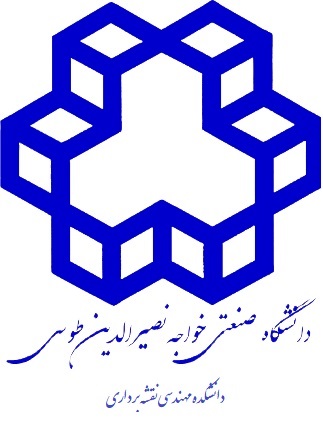                                                            بسمه تعالیفرم درخواست دانلود داده امضاء دانشجوتاریخاینجانب .............................. استاد راهنمای دانشجو .............................  مشخصات درج شده در فرم فوق را تایید می‌نمایم. امضاء استاد راهنماتاریخمشخصات درخواستمشخصات درخواستنام نام خانوادگیشماره دانشجویینام استاد راهنمامقطعگروهشماره تماسپست الکترونیکی دانشگاهیعنوان پایان نامه / رسالهتاریخ دفاع از پروپزالمشخصات داده موردنیازحجم داده موردنیاززمان موردنیاز برای اخذ داده